UNITED STATES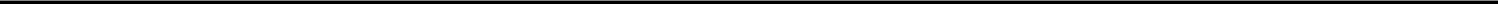 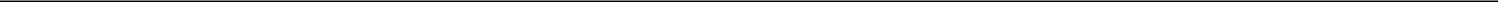 SECURITIES AND EXCHANGE COMMISSIONWashington, D.C. 20549Form 6-KREPORT OF FOREIGN PRIVATE ISSUER PURSUANT TO RULE 13a-16 OR 15d-16 UNDER THESECURITIES EXCHANGE ACT OF 1934For the month of April, 2022Commission File Number 001-13422AGNICO EAGLE MINES LIMITED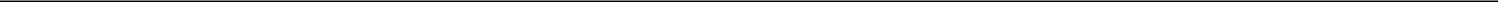 (Translation of registrant’s name into English)145 King Street East, Suite 400, Toronto, Ontario M5C 2Y7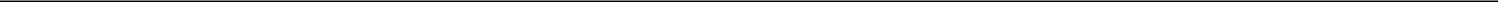 (Address of principal executive office)Indicate by check mark whether the registrant files or will file annual reports under cover of Form 20-F or Form 40-F.Form 20-F ☐	Form 40-F ☒Indicate by check mark if the registrant is submitting the Form 6-K in paper as permitted by Regulation S-T Rule 101 (b)( 1): ☐Note: Regulation S-T Rule 101 (b)( 1) only permits the submission in paper of a Form 6-K if submitted solely to provide an attached annual report to security holders.Indicate by check mark if the registrant is submitting the Form 6-K in paper as permitted by Regulation S-T Rule 101 (b)(7): ☐Note: Regulation S-T Rule 101(b)(7) only permits the submission in paper of a Form 6-K if submitted to furnish a report or other document that the registrant foreign private issuer must furnish and make public under the laws of the jurisdiction in which the registrant is incorporated, domiciled or legally organized (the registrant’s “home country”), or under the rules of the home country exchange on which the registrant’s securities are traded, as long as the report or other document is not a press release, is not required to be and has not been distributed to the registrant’s security holders, and, if discussing a material event, has already been the subject of a Form 6-K submission or other Commission filing on EDGAR.Indicate by check mark whether the registrant by furnishing the information contained in this Form is also thereby furnishing the information to the Commission pursuant to Rule 12g3-2(b) under the Securities Exchange Act of 1934. Yes ☐ No ☒If “Yes” is marked, indicate below the file number assigned to the registrant in connection with Rule 12g3-2(b): 82-	.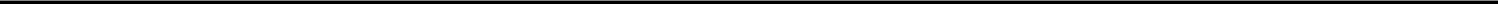 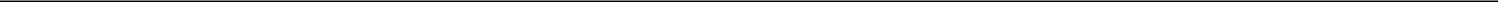 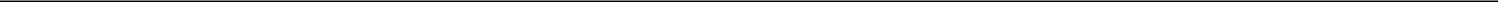 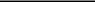 SIGNATURESPursuant to the requirements of the Securities Exchange Act of 1934, the registrant has duly caused this report to be signed on its behalf by the undersigned, thereunto duly authorized.Exhibit 99.1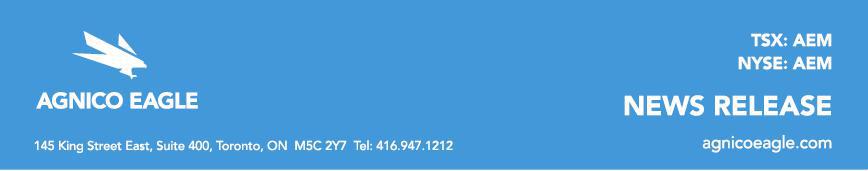 AGNICO EAGLE ANNOUNCES ELECTION OF DIRECTORSToronto (April 29, 2022) – Agnico Eagle Mines Limited (NYSE:AEM, TSX:AEM) ("Agnico Eagle") today announced that, at the annual and special meeting of shareholders held on April 29, 2022, each of the 12 nominees listed in the management information circular dated March 21, 2022, were elected as directors of Agnico Eagle.Biographical information on all directors is available at www.agnicoeagle.com.About Agnico EagleAgnico Eagle is a senior Canadian gold mining company, producing precious metals from operations in Canada, Australia, Finland and Mexico. It has a pipeline of high-quality exploration and development projects in these countries as well as in the United States and Colombia. Agnico Eagle is a partner of choice within the mining industry, recognized globally for its leading environmental, social and governance practices. Agnico Eagle was founded in 1957 and has consistently created value for its shareholders, declaring a cash dividend every year since 1983.Further InformationFor further information regarding Agnico Eagle, contact Investor Relations at investor.relations@agnicoeagle.com or call (416) 947-1212.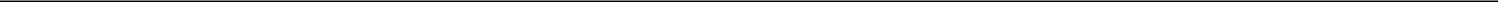 EXHIBITSEXHIBITSExhibit No.Exhibit No.Exhibit No.Exhibit DescriptionExhibit Description99.199.199.1Press Release dated April 29, 2022 announcing the Corporation’s Election of DirectorsPress Release dated April 29, 2022 announcing the Corporation’s Election of Directors22AGNICO EAGLE MINES LIMITEDAGNICO EAGLE MINES LIMITED                    (Registrant)                    (Registrant)                    (Registrant)Date: 05/02/2022By:/s/ Chris VollmershausenBy:/s/ Chris VollmershausenBy:/s/ Chris VollmershausenChris VollmershausenChris VollmershausenExecutive Vice-President, Legal, General Counsel & CorporateExecutive Vice-President, Legal, General Counsel & CorporateSecretarySecretary33Detailed results of the vote are set out below:Detailed results of the vote are set out below:PercentagePercentagePercentagePercentageVotesVotesTotal VotesTotal Votesof Votesof Votesof Votesof VotesNomineeVotes ForWithheldCastForWithheldLeona Aglukkaq321,210,4942,156,401323,366,89599.33%99.33%0.67%0.67%Ammar Al-JoundiAmmar Al-Joundi322,087,020322,087,0201,279,8751,279,875323,366,89599.60%99.60%0.40%0.40%Sean BoydSean Boyd286,047,557286,047,55737,319,33837,319,338323,366,89588.46%88.46%11.54%11.54%Martine A. CelejMartine A. Celej287,100,262287,100,26236,266,63336,266,633323,366,89588.78%88.78%11.22%11.22%Robert J. GemmellRobert J. Gemmell273,396,372273,396,37249,970,52449,970,524323,366,89584.55%84.55%15.45%15.45%Jonathan GillJonathan Gill314,060,333314,060,3339,306,5629,306,562323,366,89597.12%97.12%2.88%2.88%Peter GrosskopfPeter Grosskopf311,362,240311,362,24012,004,65512,004,655323,366,89596.29%96.29%3.71%3.71%Elizabeth Lewis-GrayElizabeth Lewis-Gray314,533,666314,533,6668,833,2298,833,229323,366,89597.27%97.27%2.73%2.73%Deborah McCombeDeborah McCombe322,826,938322,826,938539,957539,957323,366,89599.83%99.83%0.17%0.17%Jeffrey ParrJeffrey Parr311,508,266311,508,26611,858,62911,858,629323,366,89596.33%96.33%3.67%3.67%J. Merfyn RobertsJ. Merfyn Roberts316,358,848316,358,8487,008,0477,008,047323,366,89597.83%97.83%2.17%2.17%Jamie C. SokalskyJamie C. Sokalsky285,284,510285,284,51038,082,38538,082,385323,366,89588.22%88.22%11.78%11.78%